        КАРАР                                         № 162                       РЕШЕНИЕ « 24»август   2015й.                                                       « 24» августа     2015г.О внесении изменений  в решение Совета  сельского поселения Еремеевский сельсовет муниципального района Чишминский район Республики Башкортостан  от 19 марта  2015 года № 156«Об установлении  земельного налога на территории сельского поселения  Еремеевский  сельсовет муниципального района Чишминский район Республики Башкортостан»В соответствии с п.2 ст.387 и п.2 ст.394 Налогового кодекса  Российской Федерации,  Совет  сельского  поселения Еремеевский сельсовет муниципального района Чишминский район Республики Башкортостан решил: 1. Добавить в пункт 5  решения Совета  сельского поселения Еремеевский сельсовет муниципального района Чишминский район Республики Башкортостан  от 19 марта  2015 года № 156 «Об установлении  земельного налога на территории сельского поселения Еремеевский сельсовет муниципального района Чишминский район Республики Башкортостан»    следующий подпункт:     «Установить, что налоговая база уменьшается на не облагаемую налогом сумму в размере 320000 рублей на 1 пай в отношении земель сельскохозяйственного назначения, находящихся в общей долевой собственности».         2. Пункт  9 изложить в следующей редакции:     «Настоящее решение вступает в силу с 1 января 2014 года».3. Решение обнародовать в здании Администрации сельского поселения Еремеевский сельсовет муниципального района Чишминский район Республики Башкортостан и разместить на сайте Администрации  сельского поселения Еремеевский сельсовет не позднее 28 августа 2015 года.Глава сельского поселенияЕремеевский сельсоветмуниципального районаЧишминский районРеспублики Башкортостан                                                          В.М.КарачуринаБаШКортостан  РеспубликАҺы          ШишмӘ районы    МУНИЦИПАЛЬ РАЙОНЫныҢ         ӢӘРМИ АУЫЛ СОВЕТЫ   ауыл биЛӘмӘҺе   СОВЕТЫ     452172, Йәрми  ауылы, Ẏзәк  урам, 18тел.: 2-47-00, 2-47-41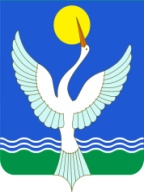                     СОВЕТ СЕЛЬСКОГО ПОСЕЛЕНИЯ  ЕРЕМЕЕВСКИЙ сельсоветМУНИЦИПАЛЬНОГО РАЙОНАЧишминскИЙ районРЕСПУБЛИКИ БАШКОРТОСТАН452172, с.Еремеево,  ул.Центральная, 18тел.: 2-47-00, 2-47-41